	Stalowa Wola, dnia ………………………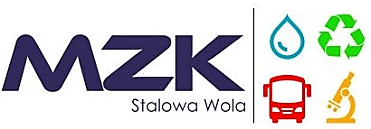 Nr klienta: ………………………………..	…………………………………………………………………………….(imię i nazwisko lub nazwa firmy) *…………………………………………………………………………….(adres) *…………………………………………………………………………….(NIP) *…………………………………………………………………………….(nr telefonu kontaktowego)Miejski Zakład Komunalny Sp. z o.o.ul. Komunalna 137-450 Stalowa WolaZLECENIE USŁUGI ZIMOWEGO ZAMKNIĘCIA WODYZlecam usługę zimowego zamknięcia wody – obejmującego swoim zakresem zamknięcie zasuwy wodociągowej do budynku i demontaż wodomierza na okres zimowy oraz otwarcie zasuwy i montaż wodomierza 
w okresie wiosennym, w budynku przy ulicy ………………………………………….…………………………
nr ………………..…...…. w Stalowej Woli.Odpłatność za wykonanie usługi: 93,00 zł brutto.…………………………………………..……..(podpis)Administratorem Pani/Pana danych osobowych jest Miejski Zakład Komunalny Sp. z o. o. w Stalowej Woli, 
ul. Komunalna 1, 37-450 Stalowa Wola, REGON: 830036219, NIP: 865-000-30-71, wpis do rejestru 
przedsiębiorców Krajowego Rejestru Sądowego w Sądzie Rejonowym w Rzeszowie, XII Wydział 
Gospodarczy Krajowego Rejestru Sądowego pod numerem  KRS 0000085943. Kontakt z Inspektorem 
Ochrony Danych pod adresem: iod@mzk.stalowa-wola.pl. Dane osobowe będą przetwarzane w celu realizacji wniosku. Ma Pani/Pan prawo dostępu do swoich danych, do ich sprostowania, usunięcia, ograniczenia przetwarzania, przenoszenia oraz prawo do wniesienia sprzeciwu wobec ich przetwarzania, a także prawo do wniesienia skargi do organu nadzorczego (Prezesa Urzędu Ochrony Danych Osobowych – uodo.gov.pl). Więcej informacji dotyczących przetwarzania danych osobowych można uzyskać od pracowników Biura Obsługi Klienta 
Miejskiego Zakładu Komunalnego Sp. z o. o. w Stalowej Woli, dodatkowo szczegółowe informacje zostały 
zamieszczone na naszej stronie internetowej pod adresem: https://www.mzk.stalowa-wola.pl/rodo/ oraz https://www.mzk.stalowa-wola.pl/rodo/polityka-prywatnosci-cookies/* pole obowiązkowe